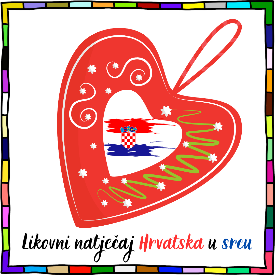  PRIVOLA ZA PRIKUPLJANJE  I OBRADU OSOBNIH PODATAKAISPUNJAVA RODITELJ/ SKRBNIK:Kojom ja _________________________________iz_______________________, u svojstvu roditelja/skrbnika malodobnog djeteta___________________________iz Osnovne škole ____________________________________razred ____ u svezi prikupljanja i obrade osobnih podataka mog djeteta u  provedbi Likovnog natječaja “Hrvatska u srcu”                                                      DAJEM PRIVOLU za sudjelovanje moga djeteta u državnom likovnom natječaju “Hrvatska u srcu” u organizaciji Osnovne škole Ante Kovačića iz Zagreba u trajanju od 15. travnja 2024. do 21. svibnja 2024. g.                	                          	                       Suglasan/na sam za objavu  likovnog rada moga djeteta nastalog tijekom odvijanja Natječaja na službenoj web stranici Osnovne škole Ante Kovačića iz Zagreba, za potrebu izrade e-knjige “Upoznaj moju Hrvatsku” te za izložbu likovnih radova u OŠ Ante Kovačića. Osnovna škola Ante Kovačića će prikupljene osobne podatke djeteta koristiti u svrhu informiranja i izvješćivanja te promocije Natječaja i rada Škole, a sve sukladno Općoj uredbi o zaštiti osobnih podataka i Zakonu o zaštiti osobnih podataka.U __________________, ________2024.                                           Potpis roditelja/skrbnika:_____________________          ISPUNJAVA MENTOR/ICA:Na poleđini  dječjeg rada napisati kategoriju, naziv ustanove, šifru i naslov rada. U kuverti poslati Privolu i dječji rad. Rad bez privole ne može sudjelovati na natječaju.IME I PREZIME MENTORA/ICE:_____________________________E-mail adresa mentora/ice (čitko popuniti):_________________________________IME I PREZIME UČENIKA/CE:______________________________Šifra dječjeg rada:  